Акт № 47/С20о выявлении средства размещения информации, без разрешения, срок действия которого не истек на территории городского округа Люберцы Московской области« 27 »  мая  2020  года проведена визуальная проверка средства размещения информации по адресу:г.о. Люберцы, р.п. Октябрьский, ул. Текстильщиков, д. 2 АВладелец СРИ (организационно-правовая форма организации, ФИО, должность руководителя, почтовый адрес, телефон) : Владелец неизвестенЗаконный владелец недвижимого имущества, к которому присоединен СРИ (организационно-правовая форма организации, ФИО, должность руководителя, почтовый адрес, телефон) _____________________________________________________________________________Проверку провели: Начальник участка отдела рекламы МУ «Дирекция централизованного обеспечения »                            ____________________/Г. В. ГазарянРуководитель отдела по рекламеАдминистрации муниципального образования                                                                                                городской округ Люберцы Московской области                       ____________________/Е .Г. Стрельникова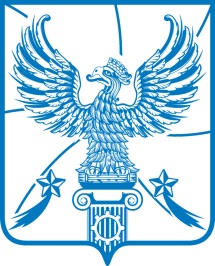 АДМИНИСТРАЦИЯМУНИЦИПАЛЬНОГО ОБРАЗОВАНИЯГОРОДСКОЙ ОКРУГ ЛЮБЕРЦЫ
МОСКОВСКОЙ ОБЛАСТИОктябрьский пр-т, д. 190, г. Люберцы, Московская обл., 140000
Тел.: (495) 554-60-83, факс: (495) 503-15-22, e-mail: sk@lubreg.ru, www.lubreg.ru
 ОКПО04034252 ОГРН 1025003213179 ИНН/КПП 5027036758/502701001________________________________________________________________                                                 ПРЕДПИСАНИЕ № 2исх- 610              О ДЕМОНТАЖЕ НЕЗАКОННО УСТАНОВЛЕННОГО СРЕДСТВА РАЗМЕЩЕНИЯ ИНФОРМАЦИИгородской округ ЛюберцыМосковской области				                                    " 28 "     05     2020г.	Администрацией городского округа Люберцы Московской области на территории г.о. Люберцы выявлено нарушение порядка установки средств размещения информации,  предусмотренного Законом Московской области от 30.12.2014 № 191/2014-ОЗ «О благоустройстве в Московской области», а именно: п. 1 ст. 23 Закона – эксплуатация средства размещения информации без действующего разрешения,(в чем заключается нарушение)вид (тип) СРИ: Короб – 1 ед. «Химчистка»(тип средства размещения информации)Принадлежащая: Владелец неизвестен(наименование организации, Ф.И.О. индивидуального предпринимателя)установленная: г.о. Люберцы, р.п. Октябрьский, ул. Текстильщиков, д. 2 А(местонахождение средства размещения информации)	В  соответствии с Законом Московской области от 30.12.2014 № 191/2014-ОЗ «О благоустройстве в Московской области» предписываем владельцу средства размещения информации: Владелец неизвестенв десятидневный срок после получения (опубликования) данного предписания демонтировать незаконно установленное средство размещения информации с приведением территории в первоначальное состояние и восстановлением благоустройства, в трехдневный срок - удалить информацию с объекта.Заместитель Главы администрации                                                          А. М. СеменовПредписание получил_____________________________________________________               (дата, Ф.И.О., подпись, либо штамп организации - владельца средства размещения информации)Отдел по рекламе Администрации тел.: (495) 503-47-34                  e-mail: reklamalub@mail.ru  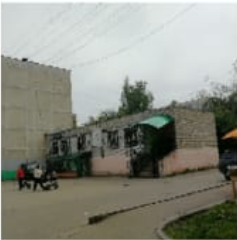 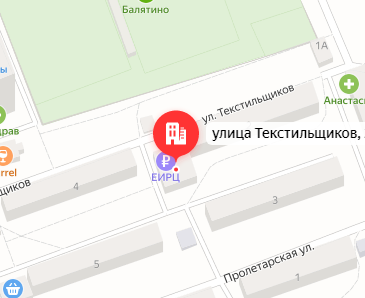 Информация о состоянии разрешительной документацииИнформация по визуальному обследованию СРИКороб – 1 ед.«Химчистка»